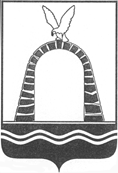 АДМИНИСТРАЦИЯ ГОРОДА БАТАЙСКАПОСТАНОВЛЕНИЕОт 24.03.2023 № 747г. БатайскО внесении изменений в постановление Администрации города Батайска от 27.07.2021 № 1585 «Об утверждении Порядка размещения нестационарных торговых объектов на территории города Батайска» В соответствии с Земельным кодексом Российской Федерации, пунктом 15 части 1 статьи 16 Федерального закона от 06.10.2003 № 131-ФЗ «Об общих принципах организации местного самоуправления в Российской Федерации», частью 2 статьи 6 Федерального закона от 28.12.2009 № 381-ФЗ «Об основах государственного регулирования торговой деятельности в Российской Федерации», постановлением Правительства РФ от 29.09.2010 № 772 «Об утверждении Правил включения нестационарных торговых объектов, расположенных на земельных участках, в зданиях, строениях и сооружениях, находящихся в государственной собственности, в схему размещения нестационарных торговых объектов», постановлением Правительства Ростовской области от 18.09.2015 № 583 «О некоторых вопросах, связанных с размещением нестационарных торговых объектов на землях или земельных участках, находящихся в муниципальной собственности, а также на землях или земельных участках, государственная собственность на которые не разграничена», Уставом муниципального образования «Город Батайск», а также в целях упорядочения размещения нестационарных торговых объектов, объектов общественного питания и бытового обслуживания, расположенных на земельных участках, находящихся в муниципальной собственности и государственная собственность на которые не разграничена, Администрация города Батайска постановляет: 1. Внести изменения в приложение к постановлению Администрации города Батайска от 27.07.2021 № 1585 «Об утверждении Порядка размещения нестационарных торговых объектов на территории города Батайска», дополнив п.2.3.1 абзацем следующего содержания:«- наличия в муниципальных программах (подпрограммах), содержащих мероприятия, направленные на развитие малого и среднего предпринимательства, муниципальных преференций в виде предоставления субъектам малого и среднего предпринимательства, являющимся сельскохозяйственными товаропроизводителями, зарегистрированными и осуществляющими деятельность на территории Ростовской области, мест для размещения нестационарных торговых объектов без проведения торгов (конкурсов, аукционов) для реализации сельскохозяйственной продукции. Одному сельхозтоваропроизводителю без проведения торгов (конкурсов, аукционов) для реализации сельскохозяйственной продукции может быть предоставлено одно место для размещения НТО.»2. Разместить настоящее постановление на официальном сайте Администрации города Батайска и в средствах массовой информации города Батайска.3. Контроль за исполнением настоящего постановления возложить на заместителя главы Администрации города Батайска по экономике       Богатищеву Н.С., заместителя главы Администрации города Батайска по территориальному развитию и строительству Горелкина В.В.Глава Администрациигорода Батайска 			Р.П. ВолошинПостановление вноситотдел малого и среднего предпринимательства, торговли